Противопылевые тканевые маски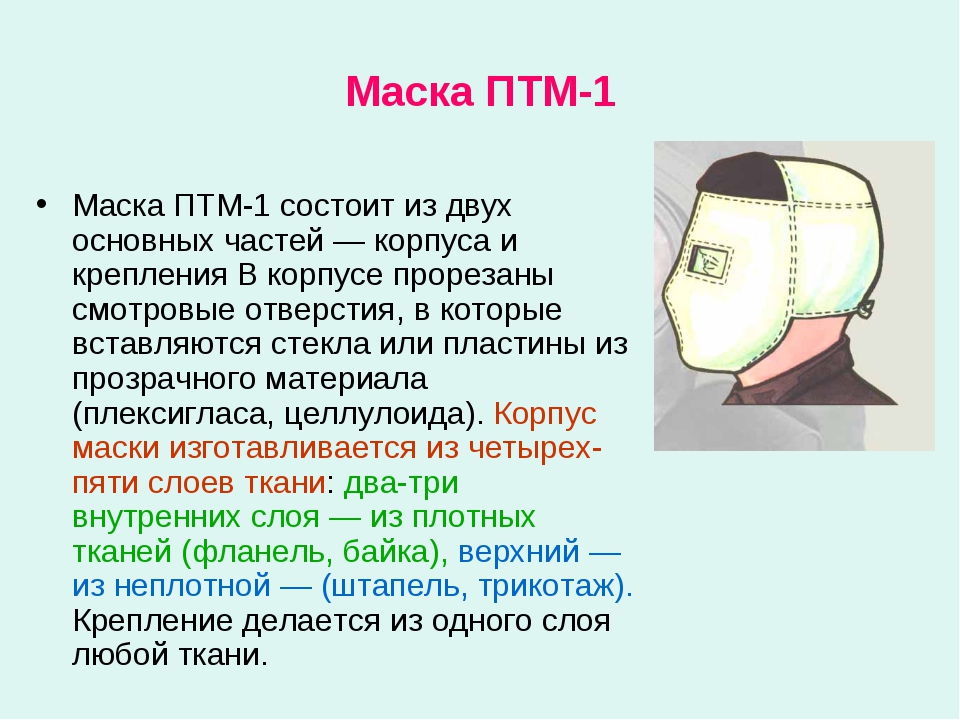 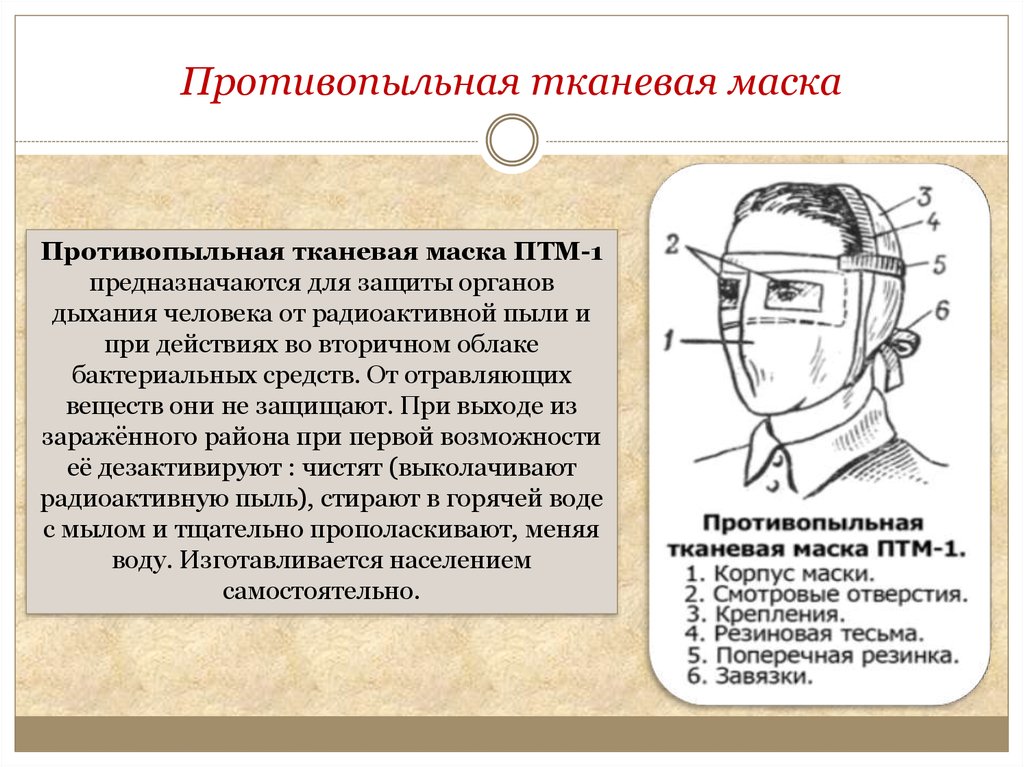 